بسمه تعالي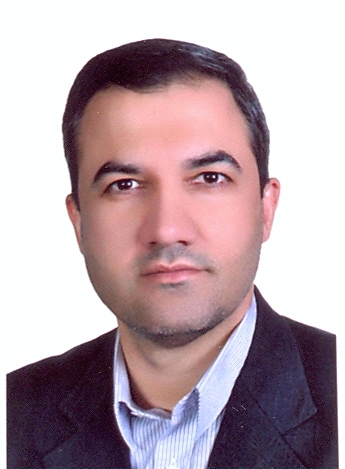 خلاصه سوابق علمي- پژوهشي1-  مشخصات فردي          - نام و نام خانوادگي : محمد علي قرباني            - مرتبه علمي : دانشيار           - آخرين مدرك تحصيلي : دكتري تخصصي هيدرولوژي و منابع آب            - تاريخ و محل تولد : 1352 تبريز 2 -  محل كار           - گروه مهندسي آب ، دانشكده كشاورزي، دانشگاه تبريز ، تلفن : 3392786     ، همراه :09144140381           - پست الكترونيك : ghorbani@tabrizu.ac.ir ، m_ali_ghorbani@ymail.com3 - تحصيلات - كارشناسي مهندسي آبياري ، دانشگاه تبريز ، از سال 1371تا  سال 1375.- كارشناسي ارشد تاسيسات آبياري ، دانشگاه تهران، از سال1375تا سال 1378.پاياننامه       كارشناسي ارشد تحت عنوان " مدل رياضي آناليز منطقه اي سيلاب ها "- دكتري تخصصي هيدرولوژي ومنابع آب ، دانشگاه تهران، از سال 1378تا سال 1384.    رساله دكتري تحت عنوان " مطالعه فرايند بارش – رواناب با استفاده از نظريه كاتاستروف" .  4-   عضويت در انجمن هاي علمي- عضو انجمن هيدروليك ايران -  عضو انجمن منابع آب ايران5-  سابقه تدريس هيدرولوژي مهندسي و بناهاي آبي  بمدت 5 ترم ،دوره كارشناسي مهندسي عمران ، دانشكده فني دانشگاه آزاد اسلامي واحدكرج  .  -   پروژه ، دوره كارشناسي مهندسي آب ، از سال 1378 تا 1383 ، دانشگاه تهران .-  پروژه ، دوره كارشناسي مهندسي آب ، از سال 1381 تا حال حاضر ، دانشگاه تبريز . - رياضيات كاربردي ، دوره كارشناسي محيط زيست ، بمدت يك ترم ، سازمان محيط زيست تهران. - رياضيات دوره كارشناسي ، بمدت يك ترم ، دانشگاه تهران. - هيدرولوژي آبهاي سطحي، دوره كارشناسي مهندسي آب، از سال 1382تاكنون، دانشگاه تبريز . - حفاظت آب وخاك ، دوره كارشناسي مهندسي آب ، از سال1384 تاكنون .دانشگاه تبريز. -  نرم افزارهاي تخصصي آب ، دوره كارشناسي مهندسي آب ،از سال1384 تا1387،دانشگاه تبريز .  - برنامه نويسي كامپيوتر ، دوره كارشناسي مهندسي آب ،از سال1385 تا1387،دانشگاه تبريز. - مديريت منابع آب ، دوره كارشناسي ارشد زمين شناسي ، از سال 1384 تا1387،دانشگاه تبريز. - آناليز سيستم هاي منابع آب ، دوره كارشناسي ارشد مهندسي آّب، از سال 1386 تا1390دانشگاه تبريز .-فن آوري هاي نوين در منابع آب ، دوره كارشناسي ارشد مهندسي آّب، از سال 1386 تاکنون . دانشگاه تبريز.- هيدرولوژي آبهاي سطحي تکميلي , دوره كارشناسي ارشد مهندسي آّب، از سال 1386 تاکنون . دانشگاه تبريز.- هيدرولوژي نظري ، دوره دکتري منابع آب ، از سال 1388تاکنون. دانشگاه تبريز.- بهينه سازي پيشرفته، دوره دکتري عمران، سال 1389 .دانشگاه تبريز.-شبيه سازي در هيدرولوژي، دوره دکتري منابع آب ، از سال 1388 تاکنون. دانشگاه تبريز.6- طرحهاي تحقيقاتي و پروژه هاي مطالعاتي - مجري طرح  بر آورد بار رسوبي رودخانه دره رود با استفاده از مدلهاي رياضي ، طرح سازمان  آب منطقه اي   آذربايجانشرقي، (خاتمه يافته) .1385.سازمان اب منطقه اي آذربايجانشرقي.-  همكار طرح مدل منطقه اي سيلاب با استفاده از آناليز كلاستر ، طرح دانشگاه تهران  ،(خاتمه يافته) 1377 . -  همكار طرح پيش بيني سيلاب با استفاده از شبكه عصبي مصنوعي در حوضه آبريزآجي چاي ، طرح سازمان آب منطقه اي آذربايجانشرقي ، (خاتمه يافته سال 1382 )،               -همكار طرح مطالعه تغييرات بارمعلق رودخانه اهر چاي نسبت به نوسانات سطح آب رودخانه ، طرح دانشگاه                    تبريز ، (خاتمه يافته سال 1385) . -  مجري طرح، تعيين مناطق همگون توزيع بار معلق در حوضه آجي چاي. طرح دانشگاه تبريز  (خاتمه يافته سال 1389). دانشگاه تبريز- مجري طرح، بهينه سازي ابعاد هيدروگراف واحد با استفاده از توزيع هاي احتمالاتي و الگوريتم ژنتيک  طرح دانشگاه تبريز (خاتمه يافته سال 1390). - همکار طرح, مدل پيش بيني دماي هواي تبريز با استفاده از روش هاي فراکاوشي. طرح دانشگاه تبريز (خاتمه يافته سال 1390). دانشگاه تبريز- مجري طرح، بررسي تاثير تغيير اقليم بر آبدهي رودخانه هاي مهم استان لرستان. طرح سازمان اب لرستان (خاتمه يافته سال 1393)-مجري طرح، مدل ديناميکي اثر تغييرات بارش و دما بر نوسانات تراز آب سد علويان . طرح سازمان اب منطقه اي آذربايجانشرقي. ( خاتمه يافته سال 1392)- همکار طرح، کاربرد روش آنتروپي و برنامه ريزي ژنتيک براي تعيين توزيع سرعت در کانا ل هاي روباز. طرح دانشگاه تبريز (خاتمه يافته ، 1388).- مجري طرح، توسعه بسته نرم افزاري جهت گسسته سازي بارش . طرح سازمان آب منطقه ي زنجان. (در حال اتمام ). 7- مقالات چاپ شده در مجلات معتبر داخلي ، بين المللي ازاني عاطفه، قرباني محمدعلي، محمودي سميه.1394. مدلسازي بارش-رواناب با استفاده از مدلهاي هوشمند هيبريدي. مجله تحقيقات منابع آب ايران .زير چاپ.غريب دوست مسعود، قرباني محمدعلي، حسيني زاده عطيه.1394. بررسي تاثير تغيير اقليم بربارش و طيف تواني بترش روزانه شهرستان مراغه. نشريه پژوهش آب ايران.زير چاپ.دهقاني رضا، قرباني محمدعلي.1394. مقايسه روش هاي شبکه عصبي بيزين، شبکه عصبي مصنوعي و برنامه ريزي بيان ژن در تحليل کيفي آب رودخانه ها(مطالعه موردي:رودخانه بالخوچاي). نشريه پژوهش هاي آبخيزداري ساري .زير چاپ.عيسي زاده محمد، احمدزاده حجت، قرباني محمدعلي، فاضلي فرد محمدحسن.1394. بررسي عملکرد مدل هاي سري زماني و مدل هاي شبکه عصبي مصنوعي،ماشين بردار پشتيبان و برنامه ريزي بيان ژن خودهمبسته در شبيه سازي رواناب ماهانه(مطالعه موردي:حوضه خرخره چاي). نشريه پژوهش هاي آبخيزداري ساري زير چاپ.قرباني محمدعلي، دهقاني رضا.1394.کاربرد شبکه هاي عصبي بيزين،ماشين بردار پشتيبان و برنامه ريزي بيان ژن در تحليل بارش رواناب ماهانه(مطالعه موردي:رودخانه کاکا رضا). نشريه مهندسي آبياري شهيد چمران اهواز.زير چاپ.قرباني محمدعلي، دهقاني رضا.1394. مقايسه روش هاي شبکه عصبي بيزين و شبکه عصبي مصنوعي در تخمين رسوبات معلق رودخانه ها(مطالعه موردي). زير چاپ.اعلمي محمدتقي، ملکاني ليلا، قرباني محمدعلي.1394. مدلسازي بارش-رواناب حوضه ليقوان چاي بااستفاده از مدل اتوماي سلول. زيرچاپ.قرباني محمدعلي، بابک سرور، جباري خامنه اي حسين، اسدي اسماعيل، فاضلي فرد محمدحسين.1393. طبقه بندي دمايي ايستگاههاي هواشناسي کشور با استفاده از خوشه بندي فازي و شبکه عصبي کوهونن. زير چاپ.ازاني عاطفه، قرباني محمدعلي، نعمتي سميرا.1393. کاربرد مدل هاي ماشين بردار پشتيبان وبرنامه ريزي بيان ژن در تخمين کل مواد جامد محلول زرينه رود. زير چاپ.فاضلي فرد محمد حسن، دل افروز هادي، قاهري عباس،قرباني محمدعلي.1393. استفاده از شاخص سيستم هاي ديناميک غيرخطي براي طبقه بندي هيدرولوژيکي حوزه هاي آبخيز. زيرچاپ.خالقي سميه، روستايي شهرام، خورشيد دوست محمد، رضايي مقدم محمدحسين،قرباني محمدعلي.1393. بررسي نقش انسان در تغييرات مورفواوژي مجراي رودخانه ليقوان چاي. زير چاپ.خالقي سميه، روستايي شهرام، خورشيددوست علي محمد، رضائي مقدم محمدحسين، قرباني محمدعلي.1393. قابليت اتوماي سلولي در شبيه سازي ميزان تحول و فرسايش در سيتم رودخانه اي(مطالعه موردي:حوضه آبريز ليقوام). زيرچاپ.زارع اميني فريبا، قرباني محمدعلي، دربندي صابره.1393. ارزيابي قابليت برنامه ريزي ژنتيک در تخمين دماي خاک. زير چاپ.قرباني محمدعلي.1393. ارزيابي عملکرد بهره برداري از مخزن سد علويان در شرايط تغيير . زير چاپ.قرباني محمدعلي، ازاني عاطفه، نقي پور ليلا، نعمتي سميرا.1392. مقايسه عملکردماشين بردار پشتيبان با ساير مدل هاي هوشمند در شبيه سازي فرآيند بارش-رواناب. زير چاپ.جاني رسول، قرباني محمدعلي، شمسايي ابوالفضل، ثقفيان بهرام، ذهبيون باقر.1392. تحليل بارش ماهانه بندرانزلي با استفاده از نظريه آشوب در شرايط تغيير اقليم. زير چاپ.حسيني سيد حسن، قرباني محمدعلي، مساح بواني عليرضا.1392. مدل سازي بارش-رواناب در شرايط تغيير اقليم به منظور پيش بيني جريانات آتي حوزه صوفي چاي. زيرچاپ.غريب دوست مسعود، قرباني محمدعلي، فاضلي فرد محمدحسن، اسدي اسماعيل.1391. تحليل طيف تواني (اسپکترومي)جهت بررسي مقياس پذيري بارش ماهانه 33 ايستگاه باران سنجي ايران. زير چاپعليزاده نسيم، قرباني محمدعلي، دربندي صابره.1394. شبيه سازي منحني هاي پسماند رسوب رودخانه رسوب صوفي چاي در مواقع سيلابي. مجله علوم و فنون کشاورزي و منابع طبيعي، علوم اب و خاک سال19 شماره71.ثاني خاني هادي، دين پژوه يعقوب، قرباني محمدعلي.1394. مدل سازي جريان رودخانه باراندوزچاي با استفاده از نزديک ترين-K همسايه و روش هاي هوشمند. نشريه آب و خاک جلد25 شماره1. ص:219 تا 233.قرباني محمدعلي، حسن زاده يوسف، اسدي حکيمه، يوسفي پيمان.1393. بررسي قابليت مدل تابع انتقال در تخمين ابعاد هيدروگراف واحد. مجله پژوهش آب ايران سال هشتم شماره 14. ص:39-45.قرباني محمدعلي، اسدي حکيمه، جباري خامنه اي حسين، فرسادي زاده داود.1393. استخراج هيدروگراف واحد لحظه اي (IUH) با استفاده از تئوري آنتروپي شانون.پژوهشنامه مديريت حوزه آبخيز سال پنجم شماره10.فتحيان فرشاد، قرباني محمدعلي،دهقان زهره.1393. ارزيابي و مقايسه روش هاي تخمين نمايه هارست در بررسي روند و فصليت متغييرهاي آب و هواشناسي در حوضه درياچه اروميه(مطالعه موردي:زيرحوضه آجي چاي). نشريه آب وخاک جلد28 شماره 1. ص:219-229.مکاريان رضا، فاخري فرد احمد،  قرباني محمدعلي.1393. شبيه سازي بارش-رواناب بااستفاده ازتئوري سيستم گري(مطالعه موردي:حوضه آبريز ليقوان). نشريه آب و خاک جلد24 شماره2. ص:121 تا 133.مهاجري فرزان، ثاقبيان سيدمهدي، قرباني محمدعلي،دربندي صابره، اسدي اسماعيل.1393. تاثير بارش نقطه اي و منطقه اي در برآورد رواناب حوضه بالخلوچاي.فصلنامه ي علمي پژوهشي فضاي جغرافيايي سال چهاردهم شماره48. ص:197-181.حسين پور عبداله، قرباني محمدعلي، دربندي صابره.1393. ارزيابي روشهاي فراکاوشي در محاسبه دبي رسوبات معلق رودخانه اهرچاي. فصلنامه ي علمي پژوهشي فضاي جغرافيايي سال چهاردهم شماره46. ص:108-89.ثروتي مسلم، جعفرزاده علي اصغر، قرباني محمدعلي، شهبازي فرزين، دواتگر ناصر.1393. ارزيابي تناسب اراضي براي يونجه در منطقه خواجه با استفاده از روش پارامتريک(ريشه دوم) و نظريه مجموعه هاي فازي. نشريه آب و خاک جلد24 شماره2.ص:93 تا 105.ثروتي مسلم، حعفرزاده علي اصغر، قرباني محمدعلي، شهبازي فرزين، دواتگر ناصر.1393. مقايسه مدلهاي فائو و آلبرو پتانسيل توليد گندم آبي در منطقه خواجه. نشريه آب و خاک جلد24 شماره3.ص:1 تا 14.شفائي مريم، فاخري فرد احمد، دربندي صابره، قرباني محمدعلي.1393. مقايسه فيلترينگ امواج تجزيه موجکي و ميانگين هاي متحرک (مطالعه موردي:ايستگاه ونيار در حوه آجي چاي). نشريه آب و خاک جلد24 شماره3. ص:191 تا 203.قرباني محمدعلي، فرهودي رضا، نقي پور ليلا، کريمي وحيد، فرهودي رضا.1392. آناليز حساسيت پارامترهاي موثر بر غلظت ازن با استفاده از شبکه عصبي مصنوعي. مجله سلامت و محيط،فصلنامه علمي پژوهشي.دوره 6.شماره اوللطف الهي يقين محمدعلي، لشته نشايي ميراحمد، قرباني محمدعلي، بيک لريان مرتضي.1392. مدل سازي و پيش بيني ارتفاع موج شاخص درياي خزر با نظريه آشوب. نشريه علمي-پژوهشي اميرکبير. سال چهل وپنج،شماره1.قباديان رسول، قرباني محمد علي، خلج معصومه.1392. بررسي عملکرد روش برنامه ريزي بيان ژن در رونديابي سيلاب رودخانه زنگمار در مقايسه با روش موج ديناميکي. نشريه آب وخاک. جلد27. شماره3.شفائي مريم، فاخري فرد احمد، دربندي صابره،قرباني محمدعلي.1392. پيش بيني جريان روزانه رودخانه با استفاده از مدل هيبريد موجک و شيکه عصبي(مطالعه موردي:ايستگاه هيدرومتري ونيار در حوضه آبريز آجي چاي).فصلنامه علمي پژوهشي مهندسي آبياري وآب سال 4 شماره14.جاهده اسفنجاني ناهيده، قرباني محمدعلي.1392. تحليل روند تغييرات بارندگي و دبي ايستگاه هاي دوست بيگلو و ساميان حوضه آبريز قره سو. نشريه علمي-پژوهشي جغرافيا و برنامه ريزي سال19 شماره 52. ص:63-43.کاوه کار، قرباني محمدعلي، اشرف زاده افشين، دربندي صابره.1392. شبيه سازي نوسانات تراز آب با استفاده از برنامه ريزي بيان ژن. نشريه مهندسي عمران و محيط زيست جلد43 شماره3.کاظمي زريون مينا، ناظمي اميرحسين، اشرف صدرالديني سيدعلي، قرباني محمدعلي.1392. مدل سازي تغييرات زماني ومکاني شوري خاک اراضي پاياب سد حاجيلرچاي در استان آذربايجان شرقي با استفاده از تلفيق زمين آمار ومدلSaltMod. مجله پژوهش آب ايران،سال هفتم شماره12،ص:21-31.قاهري عباس، قرباني محمدعلي، دل افروز هادي ، ملکاني ليلا.1391. ارزيابي جريان رودخانه با استفاده از نظريه آشوب. مجله پژوهش آب ايران سال ششم. شماره دهم.شجاعي پريا، فرسادي زاده داود، حسين زاده دليز علي، سلماسي فرزين، قرباني محمدعلي.1391. کاربرد صفحات مستغرق در کاهش آبشستگي پيه استوانه اي پل ها. نشريه دانش آب و خاک جلد22.شماره1.ظهيري عبدالرضا، اقبالي پروين، قرباني محمدعلي.1391. مدلسازي دبي رودخانه هاي سيلابي با استفاده از برنانه ريزي ژنتيک. مجله پژوهش هاي حفاظت اب و خاک جلد نوزدهم شماره 4.رستمي مريم، فاخري فرد احمد، قرباني محمدعلي، دربندي صابره، دين پژوه يعقوب.1391. بررسي کاربرد اناليز موجک در پيش بيني دبي رودخانه. مجله علوم و مهندسي آبياري جلد35 شماره2.حاجي کاظميان حسن،ضرغامي مهدي، بادامچي زاده محمدعلي، قرباني محمدعلي.1391. مديريت آب شهري تبريز با تاکيد برقابليت اطمينان به کمک الگوريتم ارتقاء يافته مجموعه ذرات. نشريه مهندسي عمران و محيط زيست جلد42 شماره3.مرادي زاده کرماني فرنوش، قرباني محمدعلي، دين پژوه يعقوب، فرسادي زاده داود.1391. مدل تخمين جريان رودخانه بر اساس بازسازي فضاي حالت آشوب. نشريه دانش آب و خاک جلد22 شماره4.قزل سفلو مجتبي، دين پژوه يعقوب، قرباني محمدعلي، فاخري فرد احمد.1390. تحليل روند تغييرات زماني جريان رودخانه هاي استان آذربايجان شرقي. مجله علمي کشاورزي علوم و مهندسي ابياري جلد35 شماره 1.اسدي اسماعيل، فاخري فرد، قرباني محمدعلي.1390. توسعه يک مدل مفهومي بارش-رواناب به منظور شبيه سازي رواناب سريع و آهسته(مطالعه موردي:حوضه ناورود). نشريه دانش آب و خاک جلد22 شماره1.احمدين ايوب، فاخري فرد احمد، قرباني محمدعلي.1390. مقايسه مدل هاي هيبريد و نش براي استخراج هيدروگراف واحد لحظه اي(مطالعه موردي:حوضه آبريز ليقوان). مجله دانش آب و خاک جلد21 شماره 1.قرباني محمدعلي، فاخري فرد احمد، نعمتي سميرا، طلوعي سميرا.1390. تعيين نواحي همگن توزيع مکاني بار معلق در حوضه آبريز رودخانه آجي چاي. مجله آب و خاک جلد21 شماره2.اسدي اسماعيل، فاخري فرد احمد، قرباني محمدعلي.1390. کاربرد مدل مخزن جهت استخراج هيدروگراف هاي واحد رواناب سريه آهسته در فرايند بارش-رواناب(مطالعه موردي:حوضه ناورود). نشريه دانش آب و خاک جلد 21 شماره 3.حسيني سيدحسين، حسين زاده دلير، فرسادي زاده داود، ارئنقي هادي، قرباني محمدعلي.1390. کاربرد صفحات مستغرق در کنترل آبشسنگي اطراف پايه هاي پل مستطيلي با دماغه ي گرد. نشريه مهندسي عمران و نقشه برداري-دانشکده فني، دوره45،شماره 3. ص:301-310.فرسادي زاده داود، حسين زاده دلير علي، قرباني محمدعلي، صمديان فرد سعيد.1390. برآورد توزيع سرعت جريان در کانال هاي روباز با کف صاف با استفاده از تئوري آنتروپي و برنامه ريزي ژنتيک. نشريه آب و خاک جلد21 شماره3.طلوعي سميرا، حسين زاده دلير علي، قرباني محمدعلي، فاخري فرد احمد، سلماسي فرزين.1390. تخمين زماني و مکاني بار معلق رودخانه آجي چاي با استفاده از زمين آمار و شبکه عصبي مصنوعي. نشريه آب و خاک جلد21 شماره4.فضايلي حميد، اعلمي محمدتقي، قرباني محمدعلي، شاکري محمدصادق.1390. کنترل پديده پف کردن برنامه ريزي ژنتيک در حوزه شبيه سازي بارش-رواناب. نشريه مهندسي عمران و محيط زيست جلد41 شماره1.خليلي کيوان، فاخري فرد احمد، دين پژوه يعقوب، قرباني محمدعلي.1390. بررسي غيرخطي بودن فرآيند جريان رودخانه با استفاده ار آزمونBDS(مطالعه موردي:رودخانه شهرچاي اروميه). مجله آب و خاک جلد21 شماره 2.قرباني محمد علي، اعلمي محمد تقي، يوسفي پيمان، اسدي حکيمه، زينالي صبا.1390. کارايي نظريه آشوب در پيش بيني ميزان رسوبات معلق رودخانه ها (مطالعه موردي: رودخانه ليقوان). نشريه مهندسي عمران و محيط زيست.جلد41.شماره 1.سال1390.خليلي کيوان، فاخري فرد احمد، دين پژوه يعقوب، قرباني محمد علي. 1389. تحليل روند و ايستايي جريان رودخانه به منظور مدل سازي سري هاي زماني هيدروليکي. مجله اب و خاک/ جلد1/ 20شماره1.اصلاني فرهاد، ناظمي اميرحسين،اشرف صدرالديني سيد علي،فاخري فرد احمد، قرباني محمد علي. برآورد عمق و فاصله مناسب زهکش هاي زيرزميني براساس کيفيت زه آب. مجله تحقيقات آب و خاک ايران(41)2. ص:139-146)قرباني محمد علي،مرادي زاده فرنوش،نيک مهر سامان. 1389. تحليل منحني هاي هيسترزيس رسوب در رودخانه ليقوان. مجله علمي-پژوهشي دانش آب وخاک.دانشور وثوقي فرناز، دين پژوه يعقوب، اعلمي محمدتقي، قرباني محمد علي.1389. تجزيه وتحليل روند تغييرات کيفيت آب زيرزميني دشت اردبيل با استفاده از آرمون ناپايداري مان-کندال.نشريه مهندسي عمران ومحيط زيست، جلد40، شماره3.اولادغفاري ابوالفتح، فاخري فرد احمد، ناظمي اميرحسين، قرباني محمدعلي.1389. رونديابي هيدروليکي سيلاب به روش موج ديناميک و مقايسه با رونديابي هيدرولوژيکي ماسکينگام خطي و غيرخطي (مطالعه موردي:ليقوان چاي).مجله آب و خاک جلد 1 شماره3. داننده مهر، عليايي احسان، قرباني محمد علي.1389. پيش بيني بار معلق رودخانه ها بر مبناي دبي جريان با استفاده از برنانه ريزي ژنتيک. پژوه ش هاي آبخيزداري. شماره88.سلطاني علي، عليائي احسان، قرباني محمدعلي.1389. مدلسازي رابطه دبي-اشل در رودخانه ها با استفاده از سيستم هاي هوشمند. مجله آب و خاک جلد1/20 شماره 4.قرباني محمد علي. کاظمي هانيه. 1388. تخمين بيشينه، متوسط و کمينه دماي هواي شهر تبريز با استفاده از سيستم هاي هوش مصنوعي. مجله علمي-پژوهشي دانش آب و خاک.حسين زاده دلير علي، فرسادي زاده داود، قرباني محمد علي.1388.تاثير نوسانات سطح آب و دبي جريان بر ميزان بار معلق با استفاده از شبکه هاي عصبي مصنوعي (مطالعه موردي: رودخانه اهر چاي). مجله دانش آب و خاک/ جلد1/ 19شماره2.صيادي حبيب،اشرف صدرالديني علي، فرسادي زاده داود، قرباني محمد علي. 1388. شبيه سازي هوشمند تغييرات الگوي توزيع آب از آبپاش منفرد در اثر باد.مجله آبياري وزهکشي ايران/ شماره1/ جلد3/ ص:35-25.فربودنام، قرباني محمد علي، اعلمي محمدتقي. 1388. پيش بيني جريان رودخانه با استفاده از برنامه ريزي ژنتيک (مطالعه موردي:حوضه آبريز رودخانه ليقوان)سلطاني علي، قرباني محمدعلي، فاخري فرد احمد، دربندي صابره، فرسادي زاده داود.1388. برنامه ربزي ژنتيک و کاربرد آن در مدل سازي فرآيند بارش-رواناب. مجله دانش آب وخاک جلد1/20 شماره 4.نيازي فائقه، فاخري فرد احمد، حسين زاده دلير علي، ناظمي اميرحسين، قرباني محمد علي.1387. استخراج هيدروگراف واحد ژئومورفولوژي مخزن و مقايسه آن با هيدروگراف واحد بر مبناي مدل نش (مطالعه ي موردي: حوضه کمانج بالا). مجله دانش کشاورزي/ جلد18شماره3. ص:31-19صمديان فرد سعيد، قرباني محمد علي.حسينيلر رسول، حسين زاده دلير علي، فرسادي زاده داود.1386. انتخاب مناسب ترين روش هاي برآورد بارمعلق و بار بستر در رودخانه اهرچاي(بالادست سد ستارخان). پژوهش کشاورزي:آب، خاک و گياه در کشاورزي/ جلد هفتم/ شماره سوم.Nemati, S., Fazelifard, M.H., Terzi, O., Ghorbani, M.A.," Estimation of dissolved oxygen using data-driven technoquea in the Tai Po River, Hong Kong", Evironmental Earth Sciences, ISSN. 1866-9280.(In Press.). Kashani,M.H., Daneshfaraz, R., Ghorbani, M.A., Najafi, M.R., Kisi,O.,"Comparison of different methods for developing a stage-discharge curve of the Kizilirmak River",Journal Flood Risk Management 8 (2015) 71-86.                                                                                Rasoul, Jani, Ghorbani, M.A., Shamsai, A.,"Dynamics of Monthly Rainfall In Ramsar", Journal of Applied Science and Agriculture,9(4),April 2014, Pages:1371-1378.  Kashani, M.H, Ghorbani, M.A., Dinpashoh, Y., Shahmorad, S.,"Comparison of Volterra Model and Artificial Neural Networks for Rainfall-Runoff Simulation",Natural Resources Research (2014).Khatibi, R,. Ghorbani, M.A.,  Naghipour, L., Jothiprakash, L,. Fathima, T.A,. Fazelifard, M.H,."Inter-Comparison of time series models of lake levels predicted by several modeling strategies",Journal of Hydrology 511 (2014) 530-545. Khatibi, R., Salmasi, F,. Ghorbani, M.A., Asadi, H.,"Modelling Energy Dissipation Over Stepped-          gabion Weirs by Artificial Intelligence",Water Resour Manage (2014) 28:1807-1821. Abbaspour, A.,Farsadizadeh, D., Ghorbani, M.A.,"Estimation of hydraulic jump on corrugated bed using artificial neural neural networks and genetic programming",Water Science and Engineering, 2013, 6(2): 189-198.Ghorbani, M.A., Khatibi, R., Hosseini, B,.Bilgili, M.,"Relative importance of pmeters affecting wind speed prediction using artificial neural networks",Theor Appl Climatol (2013) 114:107-114. .  Hosseini, S,H., Jafari, J., Ghorbani, M.A.,"Sensitivity of the FAO-Penman MonteithReference Evapotranspiration Equation to Change in Climatic Variables in the North-Western Iran",Research in Civil and Environmental Engineering 1(2013) 28-40.   Ghorbani, M.A., Hasanpour, M., Zeynali, S.,"Development of synthetic unit hydrograph using probability mdels ",Research in Civil and Environmental Engineering 1 (2013) 54-66.    Aghvami, E.,  Abbaspour, A., Ghorbani, M.A., Salmasi, F.,"Estimate of Channels Seepage Using Seep/w and Evolutionary Polynomial Regression (EPR) modeling (Case Study: Qazvin and Isfahan Channels) Journal of Civil Engineering and Urbanism, Vo. 3, Issue. 4,211-215(2013).      Ghorbani, M.A., Hosseini, H., Fazelifard, M.H., Abbasi H.,"Sediment load estimation by MLR,ANN.NF and sediment Rating Curve (SRC) in Rio Chama River", Journal of Civil Engineering and Urbanism, Vo. 3, Issue 4 136-141(2013).    Khatibi, R., Naghipour, L., Ghorbani, M.A.,  Aalami, M.T.,"Predictability of relative humidity by two artificial intelligence techniques using nosisybdata from two Californian gauging stations",Neural Comput & Applic (2013) 23:2241-2252.          Domenico, M.D,.  Ghorbani, M.A., Makaraynskyy, O,. Makarynska, D,. Asadi, H,."Chaos and reproduction in sea level", Applied Mathematical Modelling 37 (2013) 3687-3697.        Khatibi, R., Naghipour, L., Ghorbani, M.A., Smith, M.S,. Karimi, V,.Farhoudi, R,. Delafrouz H,. Arvanaaghi, H,."Developing a Predictive tro pospheric ozone model for Tabriz",Atmospheric Environment 68 (2013) 286-294.       Delfrouz H, Ghaheri, A.,  Ghorbani, M.A.,"Need to criteria for the evolution of performance and categorize models in hydrology",Research in Civil and Enviromental Engineering 1 (2013) 67-78.              Ghorbani, M.A., Pourzangbar, A.,"Determination of the Most Important parameters on Scour at Coastal Struntures",Journal of Civil Engineering and Urbanism,Vol. 2, Issue. 2:68-72(2012).           Ghorbani, M.A., Daneshfaraz, R., Aravangi, H., pourzangbar, A.,"Local Prediction in River Discharge Time Series",Online Journal of Civil Engineering and Urbanism.Vol. 2. Issue 2:51-55 (2012).        Ghorbani, M.A., Jabbari, H., Asadi, H., Yousefi, P.,"Application of Chaos Theory and Genetic Programming in Runoff Time Series", International Journal of Structural and Civil Engineering, Vol. 1, Issue. 2,(February 2012).   Khatibi, R., Sivakumar, B., Ghorbani, M.A., Kisi, O,. Kocak, K., Farsadizadeh, D.,"Investigating Chaos in river stage and discharge series",Journal of Hydrology 414-415 (2012) 108-117.                Salmasi, F., Khatibi, R., Ghorbani, M.A.,"A study of friction factor formulation in pipes using artificial intelligence techniques and explicit equations",Accepted in to journal of Enviromental Engineering,Tubitak.2012. Alami. M.T., Ghorbani, M.A., Malekani, L.,"Chaotic Analysis and Prediction of River Flow",scientific Professional Quarterly. Vo. 1, Issue 1:51-61.     Khatiby, R., Ghorbani, M.A., Kashani, M., Kisi, O.,"Comparison of three artificial intelligence techniques for discharge routing"journal of Hydrology 403 (2011) 201-212.          Kavehkar, S,. Ghorbani, M.A., Khakhlov, V., Ashrafzadeh, A., Darbandi, S.,"Exploiting Two Intelligent Models to Predict Water Level:A field study of Urmia Lake, Iran",World Academy of Science,Engineering and Technology 75 (2011).             Shiri, w,. Dierickx, A. Pour-Ali Baba, S., Neamati and ,. Ghorbani, M.A.," Estimating daily pan evaporation from climatic data of the State of Illinois,USA using adaptive neuro-fuzzy inference system (ANFIS) and artificial neural network (ANN)",Hydrology Research/ 42.6 / 2011. Ghorbani, M.A., Kisi, O., Alinezhad, M., "A probe into the chaotic nature of daily streamflow time series by correlation dimension and lyapunov methods",2010, No.34, :4050-4057.       Ghorbani, M.A., Khatibi, R., Sivakumar, B.,Cobb, L.,"Study of discontinuities in hydrological data using catastrophe theory", Hydrological Sciences Journal des Sciences Hydrologiques, Vol.55. No.7, 2010. Ghorbani, M.A., Frasadi Zadeh, D., Abbasalipour, P., Asadi, H.,"Flood Frequency Analysis of Jone Day River", International Journal of Engineering and Physical Sciences 6.                  Ghorbani, M.A., Toomanaian, M,. Najafi, M., Cobb, L., Van, H.,"Possibility of Cusp Catastrophe in Rainfall-Runoff Proccesses", International Journal of Engineering Science. Vol. 16, No. 4, 2005. Khatibi, R,. ,. Ghorbani, M.A., Aalami, M.T., Kocak, K., Makarynskyy, O., Makarynska, D., Aalinezhad, M.,"Dynamics of hourly sea Level at Hillarys Boat Harbour,Western Australia: a chaos theory perspective:Ocean Dynamics (2011) 61:1797-1807.Ghorbani, M.A., "Flood Frequency Analysis using Mathematica",Accepted in  to Journal of Enviromaental  Engineering, Tubitak.2010M. De Domenico, Ghorbani M.A, “Chaos and scaling in daily river flow”, Physic A. 2010.Ghorbani, M.A., Makarynskyy, O., and Makarynska, D., "Genetic Programming for Sea Level Predictions in an Island Environment", International Journal of Ocean and Climate Systems, Vol. 1, No. 1, March 2010.8- Book Chapter- Ghorbani M.A., Khatibi R., Asadi H., Yousefi P., “Inter-Compariosn of an Evolutionary Programming Model of Suspended Sediment Time-Series with Other Local Models”.2012. InTech publisher.Chapter 12. : 255-284.9- مقالات ارائه شده در کنفرانس هاي داخلي و بين المللي افسر عنايت، قرباني محمدعلي، لک سعيد، احمدي پيغان حسن، بررسي ميزان فلورايد منابع آب زيرزميني شهرستان اسکو و راهکارهاي حل مشکل آن، اولين کنفرانس ملي علوم و مديريت محيط زيست ايران،اردبيل، ارديبهشت 1394.ياقوتي آرش، قرباني محمدعلي، خضرلو حامد، کاربرد مدل هاي هيبريدي رياضي-فراکاوشي به منظور تخمين بارش ماهانه، دهمين کنگره بين المللي مهندسي عمران، دانشکده مهندسي عمران تبريز، ارديبهشت 1394.قرباني محمدعلي، ازاني عاطفه، روشنگر کيومرث، توسعه روش هاي نوين در تخمين مواد جامد محلول بالخلوچاي، دهمين کنگره بين المللي مهندسي عمران، دانشکده مهندسي عمران تبريز، ارديبهشت 1394.اعلمي محمد تقي، قرباني محمدعلي، نقي پور ليلا، تحليل چندفرکتالي نوسانات روند زداييي شده جريان رودخانه صوفي چاي، دهمين کنگره بين المللي مهندسي عمران، دانشکده مهندسي عمران تبريز، ارديبهشت 1394.  يوسفي پيمان،حسن زاده يوسف، قرباني محمدعلي،اسدي حکيمه، ارزيابي عملکرد مدل گسسته سازي آبشاري تصادفي در تخمين ريز مقياس داده هاي دبي جريان رودخانه ها، دهمين کنگره بين المللي مهندسي عمران، دانشکده مهندسي عمران تبريز، ارديبهشت 1394.شامي ديزج حسين، قرباني محمدعلي، رونديابي سيلاب رودخانه زنگمار با استفاده از ماشين بردار پشتيبان،‌کنگره ملي آبياري و زهکشي ايران، دانشگاه فردوسي مشهدارديبهشت 1394.حسيني سيدحسن، قرباني محمدعلي، Impacts of Climate Change on Streamflow and Reservoir Operation، دومين همايش منطقه‌اي تغيير اقليم و گرمايش زمين دانشگاه تحصيلات تکميلي علوم پايه زنجان، آبان 1393.ازاني عاطفه، قرباني محمدعلي، فاضلي‌فرد محمدحسن، اولويت بندي تأثير پارامترهاي هواشناسي بر فرآيند تبخير، دومين کنفرانس ملي هواشناسي کشاورزي، پرديس کشاورزي و منابع طبيعي دانشگاه تهران، ارديبهشت 1393.فرشاد رضا، قرباني محمدعلي، دربندي صابره، گسسته‌سازي و پيش‌بيني دبي جريان رودخانه صوفي‌چاي، کنفرانس ملي مديريت سيلاب، اردييهشت 1392.پورزنگبار علي، يگانه‌بختياري عباس، قرباني محمد علي، حاجي وليئي فاطمه، تخمين عمق ماکزيمم آبشستگي در بدنه هاي ديوارهاي ساحلي با شبکه‌هاي عصبي مصنوعي، هفتمين کنگره مهندسي عمران، دانشکده مهندسي شهيد نيکبخت زاهدان، ارديبهشت 1392.   مشاري خانلار، قرباني محمدعلي، دانشفراز رسول، ارزيابي قابليت مدل‌هاي هوشمند در تخمين جريان رودخانه‌ با استفاده از برنامه‌هاي شبکه‌هاي عصبي و مصنوعي و برنامه‌ريزي ژنتيک، همايش ملي و مهندسي عمران کاربردي و دستاوردهاي نوين، کرج، اسفند 1392.قرباني محمدعلي، عباسپور اکرم، زهساز سهيل، برآورد عمق پرش هيدروليکي در بسترهاي زبر با استفاده از ماشين بردار پشتيبان، دوازدهمين کنفرانس هيدروليک ايران، پرديس کشاورزي و منابع طبيعي تهران، آبان ماه 1392.قرباني محمدعلي، غريب دوست مسعود، تحليل طيف اسپکترومي حاکم بر دبي، اشل و رسوبات معلق در رودخانه‌ها (مطالعه موردي: رودخانه‌هاي ريو چاما و مي سي سي پي)، هفتمين کنگره مهندسي عمران، دانشکده مهندسي شهيد نيکبخت زاهدان، ارديبهشت 1392.قرباني محمدعلي، دربندي صابره، ازاني عاطفه، سهرابي فاطمه، اولويت بندي روش هاي برآورد بار معلق رودخانه‌ها از فرايند تحليل سلسله مراتبي، دوازدهمين کنفرانس هيدروليک ايران، پرديس کشاورزي و منابع طبيعي تهران، آبان ماه 1392.يوسفي پيمان،حسن‌زاده يوسف، قرباني محمدعلي، اعلمي محمدتقي، بررسي عملکرد مدل هاي گسسته‌سازي در کاهش مقياس داده‌هاي بار رسوب معلق، دوازدهمين کنفرانس هيدروليک ايران، پرديس کشاورزي و منابع طبيعي تهران، آبان ماه 1392.نقي پور ليلا، اعلمي محمدتقي، قرباني محمدعلي، جباري حسين، ريز مقياس نمايي بارش حوضه آبريز صوفي‌چاي بر اساس مدل مارکف پنهان، هفتمين کنگره مهندسي عمران، دانشکده مهندسي شهيد نيکبخت زاهدان، ارديبهشت 1392.  فرجي حسن، دانشفراز رسول، قرباني محمدعلي، الگوريتم طراحي و روابط هيدروليکي حاکم بر جريان کالورت هاي شيبدار با کاهنده انرژي، دوازدهمين کنفرانس هيدروليک ايران، پرديس کشاورزي و منابع طبيعي تهران، آبان ماه 1392.طالبي عرفان، قرباني محمدعلي، دانشفراز رسول، اولويت بندي تخصص آب سد قشلاق سنندج با استفاده از روش تحليل سلسله مراتبي فازي (FAHP)، پنجمين کنفرانس مديريت منابع آب ايران، دانشگاه شهيد بهشتي تهران, بهمن 1392.قرباني محمدعلي، حسيني سيدحسن، حسن پور مهسا، عباسي حبيبه، مدل ديناميکي عملکرد مخزن براي ارزيابي اثرات پتانسيلي تغيير اقليم بر سد علويان، پنجمين کنفرانس مديريت منابع آب ايران، دانشگاه شهيد بهشتي تهران, بهمن 1392.قرباني محمدعلي، اسدي اسماعيل، دهقاني رضا، تخمين تراز سطح آب زيرزميني دشت تبريز با شبکه عصبي بيزين، پنجمين کنفرانس مديريت منابع آب ايران، دانشگاه شهيد بهشتي تهران, بهمن 1392.فرشاد رضا، قرباني محمدعلي، دربندي صابره، گسسته‌سازي و پيش‌بيني دبي جريان رودخانه صوفي‌چاي، کنفرانس ملي مديريت سيلاب، اردييهشت 1392.قرباني محمدعلي، ملکاني ليلا، خالقي سميه، نگرش اتوماي سلولي در تخمين پهنه بندي سيلاب در رودخانه ها، نهمين سمينار بين المللي مهندسي رودخانه، دانشگاه شهيد چمران اهواز، بهمن ماه 1391.قرباني محمدعلي، دربندي صابره، فروزنده ايمانٰ، فتوت راضيه، نقش عملگرهاي سيستم هوشمند برنامه ريزي ژنتيک در تخمين جريان رودخانه، يازدهمين کنفرانس هيدروليک ايران، دانشگاه اروميه، آبان ماه 1391.اعلمي محمد تقي، نقي پور ليلا، قرباني محمدعلي، ارائه مقياسي براي بيان رخداد پديده هاي نادر، چهل و سومين کنفرانس رياضي ايران، دانشکده علوم رياضي دانشگاه تبريز، شهريور 1391.قرباني محمدعلي، اقبالي پروين، کاربرد پردازش تصاوير در مطالعه انتقال رسوب، نهمين سمينار بين المللي مهندسي رودخانه، دانشگاه شهيد چمران اهواز، بهمن ماه 1391.قرباني محمدعلي،احمدي حسن ، يوسفي پيمان، پورشريفي محسن، بررسي هاي مدل هاي فراکاوشي در ريز مقياس سازي زماني بار رسوب معلق رودخانه (مطالعه موردي: رودخانه ليقوان)، يازدهمين کنفرانس هيدروليک ايران، دانشگاه اروميه، آبان ماه 1391.يوسفي پيمان، حسن زاده يوسف، قرباني محمدعلي، اعلمي محمدتقي، تخمين ريز مقياس بار رسوب معلق با استفاده از مدل گسسته سازي قطعي غيرخطي، نهمين سمينار بين المللي مهندسي رودخانه، دانشگاه شهيد چمران اهواز، بهمن ماه 1391.حسني مهر کاميار، اعلمي محمدتقي، حبيب‌زاده احد، قرباني محمدعلي، شبيه‌سازي عددي تأثير احداث سد آب‌زيرزميني مشنق بر خصوصيات آب‌زيرزميني، )، يازدهمين کنفرانس هيدروليک ايران، دانشگاه اروميه، آبان ماه 1391.قرباني محمدعلي، انتخاب بهترين ترکيب عملگرهاي ژني برنامه‌ريزي ژنتيک جهت تخمين تبخير روزانه، نهمين کنگره بين‌المللي مهندسي عمران، دانشگاه صنعتي اصفهان، ارديبهشت 1391.قرباني محمدعلي، Monthly Systematic Approach of Chaotic in Noise Reduction to Improve The Accuracy of The Nahadchi River, نهمين کنگره بين المللي مهندسي عمران، دانشگاه صنعتي اصفهان، ارديبهشت 1391.قرباني محمدعلي، صالحي ابوذر، استفاده از برنامه ريزي بيان ژن در بررسي تغييرات داده هاي کيفي آب زيرزميني با نوسانات سطح آب در دشت برخوار اصفهان، ششمين کنگره ملي مهندسي عمران، دانشگاه سمنان، ارديبهشت 1390.قرباني محمدعلي، اسدي حکيمه، يوسفي پيمان، برآورد پارامترهاي فضاي حالت ديناميکي رسوبات معلق رودخانه ليقوان، دهمين کنفرانس هيدروليک ايران، دانشگاه گيلان، آبان ماه 1390.قرباني محمدعلي، يوسفي پيمان، اسدي حکيمه، قابليت مدل انتقال در برآورد هيدروگراف واحد حوضه آبريز ليقوان، چهارمين کنفرانس مديريت منابع آب ايران، دانشگاه صنعتي امير کبير تهران، ارديبهشت 1390.قرباني محمدعلي، اسدي حکيمه، تحليل خاصيت مقياس گذاري تبخير روزانه ايستگاه سينوپتيک تبريز، کنفرانس ملي هواشناسي و مديريت آب کشاورزي، پرديس کشاورزي و منابع طبيعي دانشگاه تهران، آذر 1390.قرباني محمدعلي، اسدي حکيمه، زينالي صبا، شبيه سازي ابعاد هيدروگراف واحد بر اساس همساني آن با توابع توزيع، چهارمين کنفرانس مديريت منابع آب ايران، دانشگاه صنعتي امير کبير تهران، ارديبهشت 1390.حسن زاده يوسف، قرباني محمدعلي، يوسفي پيمان، اسدي حکيمه، معرفي مدل انتقال و کاربرد آن در مهندسي رودخانه، دهمين کنفرانس هيدروليک ايران، دانشگاه گيلان، آبان ماه 1390.دربندي صابره، آيشم سجاد، قرباني محمدعلي، تخمين دبي‌هاي بيشتر و کمتر از ميانگين دراز‌مدت جريان رودخانه در حوضه سد ستارخان (نگرش ديناميکي)، اولين کنفرانس بين‌المللي و سومين کنفرانس ملي سد و نيروگاه‌هاي برق‌آبي، 1390.دربندي صابره، قرباني محمدعلي، دربندي صمد، کريمي سپيده، پيش‌بيني تأثير تغيير اقليم بر دماي حوضه درياجه اروميه با استفاده از برنامه‌ريزي ژنتيک، همايش ملي تغيير اقليم و تأثير آن بر کشاورزي و محيط‌زيست، مرداد ماه 1390.قرباني محمدعلي، حسن‌زاده يوسف، يوسفي پيمان، برآورد زمان تأخير فضاي حالت و بعد آشوبي دماي بيشينه، ميانگين و کمينه روزانه هوا در ايستگاه سينوپتيک جلفا، نخستين کنفرانس ملي و هواشناسي و مديريت آب کشاورزي، پرديس کشاورزي و منابع طبيعي دانشگاه تهران، آذر 1390.قرباني محمدعلي، صالحي ابوذر، فاضلي‌فرد محمدحسن، تخمين پارامترهاي اقليمي با استفاده از برنامه‌ريزي ژنتيک و شبکه‌هاي عصبي مصنوعي ديناميک (مطالعه موردي: شهر تبريز)، دومين کنفرانس ملي پژوهش هاي کاربردي منابع آب ايران، زنجان، ارديبهشت 1390.قرباني محمدعلي، ملکاني ليلا، کاربرد نظريه رويدادهاي غير منتظره در تعيين جهش هاي ناگهاني (مطالعه سه فرايند در مهندسي آب)، چهارمين کنفرانس مديريت منابع آب ايران، دانشگاه صنعتي امير کبير تهران، ارديبهشت 1390.شفائي مريم، فاخري‌فرد احمد، دربندي صابره، قرباني محمدعلي، بررسي ارتباط امواج حاصل از تجزيه جريان روزانه ايستگاه ونيار از طريق موجک و ميانگين متحرک، چهارمين کنفرانس مديريت منابع آب ايران، دانشگاه صنعتي امير کبير تهران، ارديبهشت 1390.حاجي‌کاظميان حسن، ضرغامي مهدي، بادامچي محمدعلي، قرباني محمدعلي، مديريت آب شهري تبريز با استفاده از الگوريتم ارتقاء يافته مجموعه ذرات، چهارمين کنفرانس مديريت منابع آب ايران، دانشگاه صنعتي امير کبير تهران، ارديبهشت 1390.قرباني محمدعلي، فاضلي‌فرد محمدحسن، صالحي ابوذر، برآورد بعد فرکتالي نوسانات سطح آب درياچه اروميه، دومين کنفرانس ملي پژوهش هاي کاربردي منابع آب ايران، زنجان، ارديبهشت 1390.حسين‌پور عبدالله، قرباني محمدعلي، کلانتري اسکوئي علي، رفيعي مالک، بررسي ارتباط دماي هوا و دماي اعماق خاک، دوازدهمين کنگره علوم خاک ايران، تبريز، شهريور 1390.قرباني محمدعلي، زارع محمد، فرسادي‌زاده داود، بررسي حل عددي معادله کلبروک در جريان متلاطم و مقايسه نتايج آن با شبکه عصبي در برآورد ضريب اصطکاک، چهارمين کنفرانس مديريت منابع آب ايران، دانشگاه صنعتي امير کبير تهران، ارديبهشت 1390.قرباني محمدعلي، اسدي حکيمه، يوسفي پيمان، پوربابک سرور، ساعدي رامين، بررسي رفتار ديناميکي غيرخطي تبخير روزانه سد وزني شاستا، اولين کنفرانس بين‌المللي و سومين کنفرانس ملي سد و نيروگاه‌هاي برق‌آبي، 1390.قرباني محمدعلي، کاوه‌کار شهاب، استفاده از برنامه‌ريزي بيان ژن (GEP)در مطالعه نوسانات تراز آب درياچه اروميه، اولين همايش ملي توسعه منابع آب، دانشگاه آزاد اسلامي واحد اهواز، آبان ماه 1389.سلماسي فرزين، قرباني محمدعلي، پوراسکندر ساناز، تعيين ضريب دبي جريان در سرريز مرکب لبه پهن با استفاده از GEP، اولين همايش ملي توسعه منابع آب، دانشگاه آزاد اسلامي واحد اهواز، آبان ماه 1389.قرباني محمدعلي، نجيب زهرا، رونديابي هيدرولوژيکي سيلاب با استفاده از مدل استنتاج فازي – عصبي تطبيقي، هشتمين سمينار بين المللي مهندسي رودخانه، دانشگاه شهيد چمران اهواز، بهمن ماه 1388.قرباني محمدعلي، نظريه فاجعه بازگشت و کاربرد آن در آستانه حرکت ذرات و نرخ انتقال رسوب، هشتمين سمينار بين المللي مهندسي رودخانه، دانشگاه شهيد چمران اهواز، بهمن ماه 1388.قرباني محمدعلي، فرسادي زاده داود، نگرشي بر جهش هاي کاتاستروفيکي در مهندسي رودخانه، نهمين سمينار سراسري آبياري و کاهش تبخير.قرباني محمدعلي، برآورد بعد فرکتالي دماي بيشينه و کمينه هوا (مطالعه موردي: ايستگاه هواشناسي سينوپتيک تبريز)، دهمين سمينار سراسري آبياري و کاهش تبخير، کرمان،  بهمن 1388قرباني محمدعلي ، نجيب زهرا و علاف نجيب مرتضي، قايليت سيستم استنتاج فازي – عصبي تطبيقي د ربرآورد جريان ورودي به مخزن سد علويان، دومين همايش ملي سد سازي،‌دانشگاه آزاد اسلامي واحد زنجان، اسفند 1388.عليائي احسان، قرباني محمدعلي، جباري خامنه حسين، عملکرد حافظه مدل اتورگرسيو و شبکه هاي عصبي مصنوعي در پيش بيني جريان روزانه رودخانه ليقوان، سومين کنفرانس مديريت منابع آب ايران،   دانشگاه تبريز، مهر ماه 1387.قرباني محمدعلي، مکاريان رضا، بررسي زمين لغزش در اثر افزايش رطوبت خاک با استفاده از نظريه کاتاستروف (Catastrophe)، همايش ملي سدسازي، مهرماه 1387.فاخري فرد احمد، قرباني محمدعلي،احمدين ايوب، شبيه سازي هيدروگراف واحد با استفاده از يک توزيع گاماي خاص و ارزيابي آن در حوضه آبريز ليقوان، سومين کنفرانس مديريت منابع آب ايران، دانشگاه تبريز، مهر ماه 1387.قرباني محمدعلي، فرسادي زاده داود، نگرشي بر جهش هاي کاتاستروفيکي در مهندسي رودخانه، نهمين سمينار سراسري آبياري و کاهش تبخير, بهمن 1386.قرباني محمدعلي، فرسادي زاده داود، حسين زاده دلير حسين، بررسي الگوهاي مئاندري، مستقيم و شرياني رودخانه ها با استفاده از کاتاستروف بازگشت، سومين کنگره ملي مهندسي عمران، ارديبهشت 1386.فرزام‌پور، سلماسي فرزين، قرباني محمدعلي، منصوري بهنام، ملاحظات طراحي و اقتصادي در ابعاد هسته‌ي رسي سدهاي خاکي غير همگن، International Conference on Civil Engineering Architecture & Urban Development  , December 2013,Tabriz.  نعمتي سميرا، قرباني محمدعلي، ديناميک غيرخطي ميزان ازن روزانه شهر تبريز، International Conference on Civil Engineering Architecture & Urban Development   December 2013,Tabriz.  قرباني محمدعلي، کريمي وحيد، فرهودي رضا، تحليل پارامترهاي مؤثر بر ميزان کل مواد جامد محلول در آب رودخانه ها، International Conference on Civil Engineering Architecture & Urban Development   December 2013,Tabriz.  قرباني محمدعلي، دهقاني رضا، کارايي شبکه هاي بيزين در تحليل عوامل مؤثر بر ميزان کل مواد جامد محلول رودخانه ها، ، International Conference on Civil Engineering Architecture & Urban Development   December 2013,Tabriz.Kashefizadeh MohammadHossein, Mohajeri Farzan, Ghorbani Mohammad Ali, Mahmoudi Syamak, Benefits Execution of Water Senstive Urban Design Initiatives in Stormwater management Practice of Putrajaya, Malaysia, International Conference in Social Sciences, Health and Enviroment(ICOSSHE), Australia, September 2013.Yousefi Peyman, Hassanzadeh Yousef, Ghorbani Mohammad Ali, Disaggregation of River Sediment Load Using a Nonlinear Deterministic Method, International Conference Sediment transport modeling in hydrological watersheds and rivers, Istanbul-Turkey, November 2012.Ghorbani Mohammad Ali, Largest Lyapunov Exponent of River Flow (Case Study: Karnoon river), 8th International River Engineering conference Shahid Chamran University, ahvaz, Jan 2010.10- راهنمايي پايان نامه کارشناسي ارشدگسسته سازي بارش حوضه آبريز ليقوان با مدل آبشاري ميکروکانونيک  ، محمد حسن فاضلي فرد، دانشگاه تبريز،بهمن 1390. دانشگاه تبريزبهينه سازي توزيع مکاني شبکه ايستگاههاي باران سنجي در محيط GIS (مطالعه موردي : حوضه مهارلو-بختگان)، حسن مومني رومياني. شهريور 1393. دانشگاه تبريزکاربرد تئوري سيستم Grey در پيش بيني سيلاب حوضه آبريز ليقوان.رضا مکاريان. خرداد 1389. دانشگاه تبريزشبيه سازي ديناميکي اثر تغييرات بارش و دماي هوا بر نوسانات تراز آب درياچه اروميه .شهاب کاوه کار.شهريور 1390. دانشگاه تبريزاواويت بندي تخصيص آب و تعيين الگوي کشت بهينه سد ستارخان با استفاده از فرايند تحليل سلسله مراتبي –فازي. رامين ساعد موچشي . شهريور 1392. دانشگاه تبريزارزيابي اثرات تغيير اقليم بر جريان رودخانه و عملکرد مخزن (مطالعه موردي: مخزن سد علويان).رامين ساعد موچشي. بهمن 1391. دانشگاه تبريزکاربرد شبکه عصبي بيزين در تخمين جريان ورودي به سد علويان. رضا دهقاني. مرداد 1393. دانشگاه تبريز.تحليل طيف تواني فرايند بارش – رواناب در شرايط تغيير اقليم (مطالعه موردي : حوضه ابريز صوفي چاي). مسعود غريب دوست. تير 1392. دانشگاه تبريز.روند يابي سيلاب رودخانه با ا ستفاده از برنامه ريزي ژنتيک و موج ديناميکي . معصومه خلج. مهر 1390. دانشگاه رازي کرمانشاه.کارائي تابع توزيع ناکاگامي جهت استخراج هيدروگراف واحد در حوضه آبريز صوفي چاي . فاطمه سهرابي . شهريور 1393. دانشگاه تبريز.طبقه بندي دمائي و بارش سالانه ايستگاههاي هواشناسي کشور با استفاده از خوشه بندي فازي . سرور پور بابک. شهريور 1392. دانشگاه تبريز.مدل سازي بارش رواناب با استفاده از برنامه ريزي ژنتيک و معادلات ديفرانسيل تصادفي در حوضه آبريز ليقوان. علي سلطاني. تير 1389. دانشگاه تبريز.شبيه سازي آناليز کيفيت آب در رودخانه شهر چاي اروميه با استفاده از مدل WASP  . مجيد اسدي لور. شهريور 1387. دانشگاه تبريز.تخمين زماني و مکاني بار معلق رودخانه آجي چاي با استفاده از شبکه عصبي مصنوعي و مدل هاي کريجينگ و کوکريجينگ . سميرا طلوعي . مهر 1387. دانشگاه تبريز.گسسته سازي زماني بار رسوب معلق با استفاده از مدل آبشاري (مطالعه موردي : رودخانه ليقوان). پيمان يوسفي. دي 1390. دانشگاه تبريز.تخمين جريان رودخانه ها با استاده از نظريه آشوب و برنامه ريزي زنتيک در مقايس هاي مختلف زماني . فرنوش مرادي زاده کرماني. تير 1389. دانشگاه تبريز.گسسته سازي بارش و استخراج هيدروگراف واحد لحظه اي با استفاده از تئوري آنتروپي . حکيمه اسدي . شهريور 1391.مدل سازي بارش رواناب با استفاده از روشها ي فراکاوشي ژئومورفولوژيکي در حوضه ابريز صوفي چاي. پريسا عباسعلي پور. ديماه 1390. دانشگاه تبريز.پيشبيني جريان رودخانه با استفاده از آناليز موجک و مقايسه آن با مدل سريهاي زماني (مطالعه موردي: رودخانه ليقوان چاي)، مريم رستمي، شهريور1389، دانشگاه تبريز.ارزيابي مدل هاي بر اورد بارش ماهواره اي با داده هاي بارش زميني روي حوضه درياچه اروميه. عرفان جهانگير. در حال انجام. دانشگاه تبريزارزيابي اثرات تغيير اقليم بر ميزان آب ورودي به درياچه اروميه با استفاده از مدل SWAT. هانيه صمد لوئي. در حال انجام. دانشگاه تبريز.مدل سازي زماني –مکاني تراز آب زير زميني دشت آذر شهر. نفيسه سينائي. در حال انجام. دانشگاه تبريز.تخمين جريان رودخانه زرينه رود با استفاده از مدل هاي هيبريدي فراکاوشي. محمد عيسي زاده. در حال انجام. دانشگاه تبريز.تاثير تغيير اقليم بر ميزان جريان ورودي به سد لتيان. سيد محسن احمدي. در حال انجام. دانشگاه تبريز.11- مشاوره پايان نامه کارشناسي ارشد پيش بيني بارش هاي رگباري شهر تبريز.سميرا آژبده. تير 1393. دانشگاه تبريز.شبيه سازي هيدرولوژيکي حوضه آبريز صوفي چاي با استفاده از مدل HSPF. محرم بابائي. بهمن 1390. دانشگاه تبريز.کاربرد مدل هيبريد براي استخراج هيدروگراف واحد لحظه اي و ارزيابي آن در حوضه آبريز ليقوان. ايوب احمدين . تير 1387. دانشگاه تبريز.تخمين دبي جريان روزانه رودخانه کارون با استفاده از آناليز موجک متقاطع. سجاد عبدالهي . بهمن 1390. دانشگاه تبريز.بررسي توزيع زماني و مکاني بارش در سطح شهرستان تبريز در طي سالهاي 1387 تا 1388.وحيده ابطحي. مرداد 1392. دانشگاه تبريز.تخصيص بهينه آب در طول فصل زراعي با استفاده از الگوريتم ژنتيک در شبکه آبياري و زهکشي صوفي چاي.حامد کيافر. شهريور 1389. داانشگاه تبريز.تبادل آبي رودخانه و آبخوان (مطالعه موردي رودخانه قلعه چاي ). سولماز سراج. تير 1387. دانشگاه تبريز.بر آورد پارامترهاي سه مدل منحني نگهداري اب و خاک (کاسوگي،فردلوند-ژينگ و گرونولت-گرانت) با استفاده از توابع انتقالي . مريم رحمتي . بهمن 1392. دانشگاه تبريز.بسط روابط ناحيه اي شدت – مدت – فراواني بارندگي و کاربرد آن در تهيه باران نمود طرح (مطالعه مورد ي: استان آذربايجانشرقي) . سارا افشار. شهريور 1393.مطالعه آبشستگي ناشي از امواج و جريانات ساحلي در پاي سازه هاي ساحلي با استفاده از برنامه ريزي ژنتيک . علي پور زنگبار. تير 1391. دانشگاه علم و صنعت ايران.کاربرد سيستم هاي فائو و فرايند تحليل سلسله مراتبي براي ارزيابي تناسب اراضي براي برخي از محصولات زراعي منطقه خواجه. فرزانه فرج زاده. شهريور 1392.کاربرد منطق فازي و روش FAO براي ارزيابي کيفي و کمي تناسب اراضي افتابگردان ، ذرت، کلزا، گندم و گوجه فرنگي منطقه مرند . فريدا اميريان. بهمن 1391. دانشگاه تبريز.کاربرد تجزيه رگرسيون و شبکه عصبي مصنوعي در برآورد پتانسيل توليد منطقه خواجه برا يتيپ هاي بهره وري جو و هندوانه. مريم زيني . بهمن 1393. دانشگاه تبريز.پيشبيني جريان روزانه با استفاده از روش هيبريدي موجک و شبکه عصبي و تجزيه و تحليل خصوصيات آماري-هيدرولوژيکي با استفاده از امواج تجزيه شده (مطالعه موردي: ايستگاه ونيار)، مريم شفائي، مهر1390، دانشگاه تبريز.استفاده از روش برنامه ريزي ژنتيک در مدلسازي بارش-رواناب، حميد فضائيلي، ارديبهشت 1389، دانشگاه تبريز.12- راهنمايي رساله دکتري شبيه سازي فرايند بارش رواناب با استفاده از مدل نيمه توزيعي هيبريد فيلترولترا و سيستم هاي هوشمند. مهسا حسن پور کاشاني . ارديبهشت 1394. دانشگاه تبريز.مقايسه روشهاي پارامتريک ، ميکروليز، منطق فازي و فرايند تحليل سلسله مراتبي در ارزيابي تاسب اراضي منطقه خواجه براي برخي از محصولات. مسلم ثروتي. بهمن 1392.دانشگاه تبريز.تحليل فرايند بارش رواناب با استفاده از نظريه آشوب در شرايط تغيير اقليم. رسول جاني. مهر 1392. واحد علوم تحقيقات تهران.پيش بيني جريان رودخانه با استفاده از الگوريتم نزديکترين همسايگي مبتني بر شاخص پيچيدگي و روش جمعي احتمالاتي . هادي ثاني خاني. فروردين 1394. دانشگاه تبريز.مدل سازي زماني – مکاني تراز آب زير زميني با استفاده از ترکيب اطلاعات . شهاب کاوه کار. در حال انجام. دانشگاه تبريز.مدل سازي تبخير با استفاده از مدل هاي نوين و تجربي. مهدي اکبر نيا. در حال انجام. دانشگاه تبريز.طبقه بندي ايستگاههاي تبخير سنجي ايران با استفاده از خوشه بند ي فازي و شبکه عصبي کوهونن. رضا مکاريان. در حال انجام. واحد علوم تحقيقات تهران. تاثير پس روي تراز اب درياچه اروميه بر پارامترهاي کمي و کيفي تراز آب زيرزميني . در حال انجام. مريم جعفر زاده. واحد علوم تحقيقات تهران.ارزيابي يک مدل ترکيبي فيلتر موجک متقاطع- کالمن در مدل سازي بارش- رواناب. فاطمه محمدي. در حال انجام. دانشگاه تبريز.13- مشاوره رساله دکتريکاربرد مدل هاي سري هاي زماني غير خطي جهت مدل سازي جريان هاي کوتاه مدت رودخانه  شهر چاي اروميه. کيوان خليلي. خرداد 1389.دانشگاه تبريز.ارزيابي واکنش تغييرات مورفولوژيکي رودخانه اي در حوضه هاي آبريز به تغييرات کاربري اراضيي ( مطالعه موردي: حوضه آبريز ليقوان چاي). سميه خالقي . مهر1393. دانشگاه تبريز.توسعه يک مدل مفهومي تانک- هيبريد-کانال  جهن شبيه سازي فرايند بارش رواناب در حوضه ناورود استان گيلان. اسماعيل اسدي . بهمن 1389. دانشگاه تبريز.کاربرد روش هاي تصميم گيري چند معياره فازي و بهينه سازي آنها با الگوريتم ژنتيک براي ارزيابي تناسب دشت مغان. جواد سيد محمدي. در حال انجام. دانشگاه تبريز.ارائه يک الگوي نوين جهت طبقه بندي حوضهاي آبريز بر اساس تئوري آشوب. هادي دل افروز. در حال انجام. دانشگاه علم و صنعت ايران.شبيه سازي بارش رواناب با استفاده از اتوماي سلولي و نظريه آشوب . ليلا ملکاني. بهمن 1393. دانشگاه تبريز.14- داوري مقالات نشريات داخلي و بين المللينشريه دانش آب و خاک  دانشگاه تبريز.پژوهش هاي آبخيزداري دانشگاه ساري.پژوهش آب ايران دانشگاه شهر کرد.مجله تحقيقات منابع اب ايران.مجله آبياري و زهکشي .مجله علوم مهندسي آبياري دانشگاه شهيد چمران اهواز.نشريه عمران و محيط زيست دانشگاه تبريز.نشريه جغرافيا و برنامه ريزي دانشگاه تبريز.مجله پژوهش هاي  آب و خاک دانشگاه گرگان.نشريه آب و خاک دانشگاه فردوسي مشهد.فصلنامه مهندسي آبياري و آب  دانشگاه شهيد باهنرکرمان.Journal of Hydrology - ElsevierNeural Computing and Applications - SpringerWater Resources Management - SpringerAtmospheric Pollution ResearchComputers & Geosciences - Journal - Elsevier15- سوابق اجرائي دبير اجرائي سيزدهمين کنفرانس هيدروليک ايران . آبان 1393. دانشگاه تبريز.رئيس امتحانات -دانشکده کشاورزي  سالتحصيلي 1393-1394.16- تقدير نامه  و عناوين كسب شدهتقدير نامه از طرف رئيس دانشگاه تبريز در خصوص كسب رتبه اول آزمون كارشناسي ارشد تاسيسات آبي در سال 1375. كسب رتبه اول آزمون ورودي دكتري و رتبه اول امتحان جامع دانشگاه تهران در رشته  هيدرولوژي و منابع آب ،سال 1378 .        پژوهشگر برگزيده دانشگاه تبريز در سال 1390 (رتبه اول دانشکده کشاورزي)       17-  كتب راهنماي جامع نرم افزارهاي تخصصي مهندسي آب (چاپ سوم)Mathematica  در مهندسي آب (تاليف – چاپ اول )تئوري هاي نوين در  مهندسي آب  (در حال تاليف )  